Foods, nutrient intakes, and Mediterranean dietary pattern in midlife are not associated with reaction times: a longitudinal analysis of the UK Women’s Cohort StudyHuifeng Zhang1, Laura Hardie2, Janet Cade3 1 Nutritional Epidemiology Group, School of Food Science and Nutrition, University of Leeds, Leeds LS2 9JT, UK. ORCID: 0000-0002-9818-79042 Division of Clinical and Population Sciences, Leeds Institute of Cardiovascular and Metabolic Medicine, School of Medicine, University of Leeds, Leeds LS2 9JT, UK. ORCID: 0000-0001-5039-21003 Nutrition Epidemiology Group, School of Food Science and Nutrition, University of Leeds, Leeds LS2 9JT, UK. ORCID: 0000-0003-3421-0121Corresponding author: Huifeng Zhang fshz@leeds.ac.ukSupplementary Table 1 Derivation of the Mediterranean diet scorea Fatty acid ratio of monounsaturated plus polyunsaturated fatty acids to saturated fatty acidsSupplementary Figure 1 Directed acyclic graph (DAG) showing the relationships among the exposure (Diet; represented by the green oval with the triangle), outcome (Reaction time; represented by the blue oval with the line), and related factors.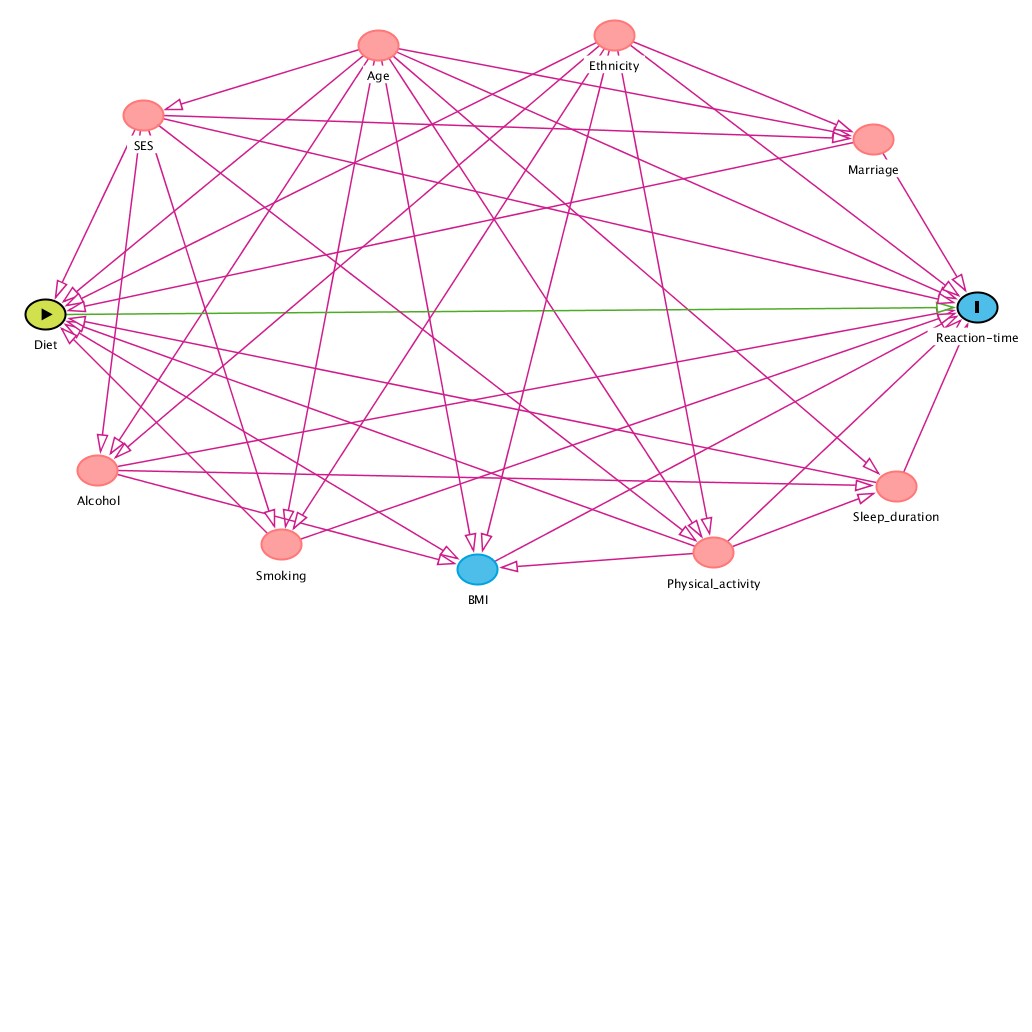 Variables represented as pink ovals are ancestors of exposure and outcome while variables represented as blue ovals (BMI) are ancestors only of the outcome. Pink lines are biasing paths and the green line between the exposure and outcome is the causal path of interest. SES, social economic status; BMI, body mass index.Indicator valueIndicator valueMDS component 10Vegetables (g/day) ≥279.98<279.98Legumes (g/day) ≥31.90<31.90Fruit & nuts (g/day) ≥273.64<273.64Cereals (g/day) ≥241.66<241.66Fish (g/day) ≥20.64<20.64MUFA + PUFA: SFAa ≥1.96<1.96Meat (g/day) <27.50≥27.50Poultry (g/day) <10.83≥10.83Dairy (g/day) <95.15≥95.15Alcohol (g/day) 5–25<5 or >25